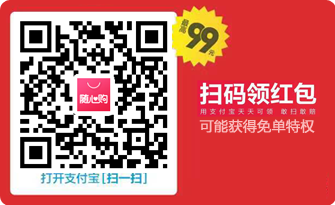 2019年11月2019年台历  rilibiao.com.cn2019年台历  rilibiao.com.cn2019年台历  rilibiao.com.cn2019年台历  rilibiao.com.cn2019年台历  rilibiao.com.cn2019年台历  rilibiao.com.cn周一周二周三周四周五周六周日1初五2初六3初七1初五2初六3初七4初八5初九6初十7十一8立冬9十三10十四4初八5初九6初十7十一8立冬9十三10十四11下元节12十六13十七14十八15十九16二十17学生日11下元节12十六13十七14十八15十九16二十17学生日18廿二19廿三20廿四21廿五22小雪23廿七24廿八18廿二19廿三20廿四21廿五22小雪23廿七24廿八25廿九26冬月初一27初二28感恩节29初四30初五25廿九26冬月初一27初二28感恩节29初四30初五